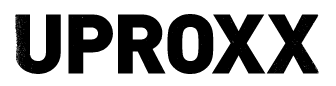 December 9, 2020https://uproxx.com/music/best-rnb-albums-2020-list/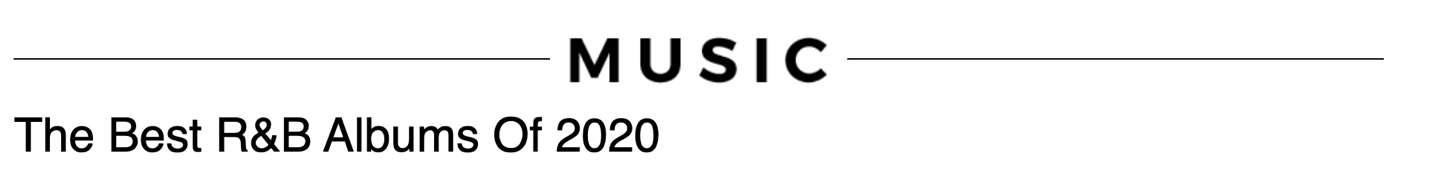 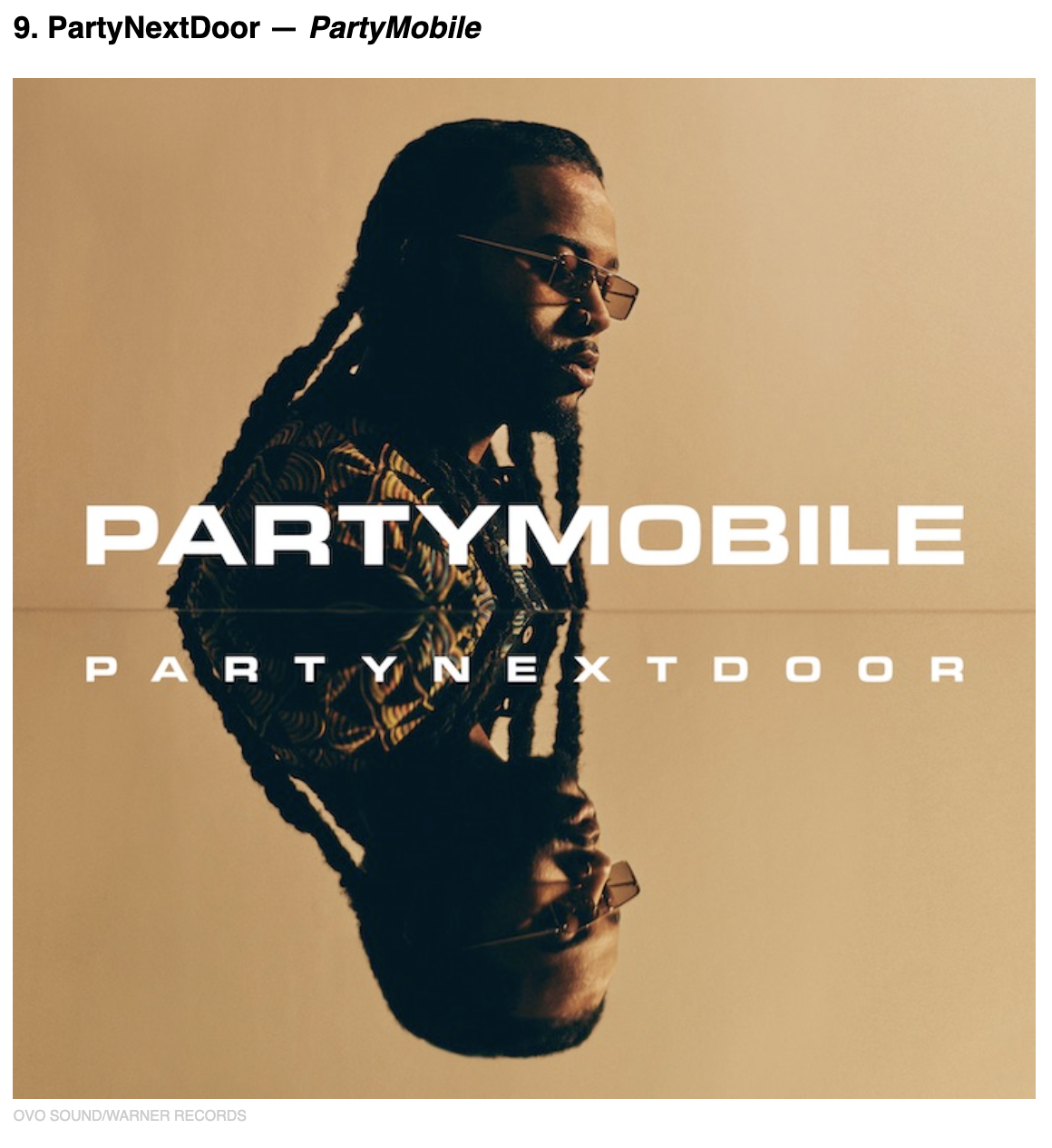 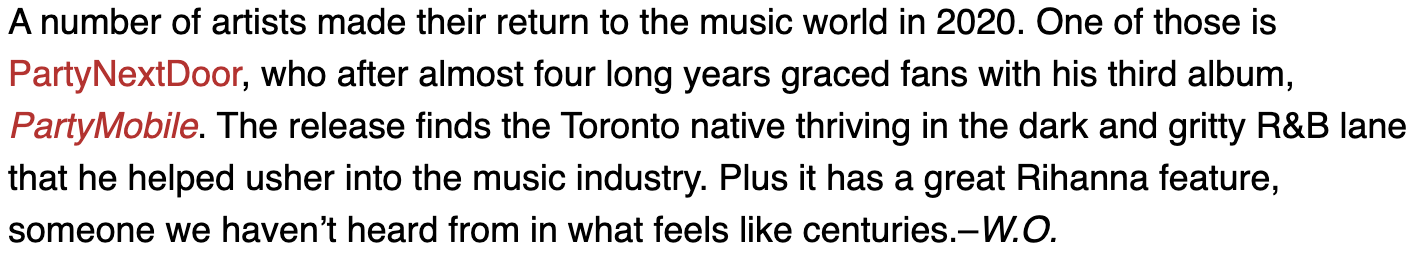 